Пресс-релиз на тему Всемирного дня без табака 31 мая 2022 года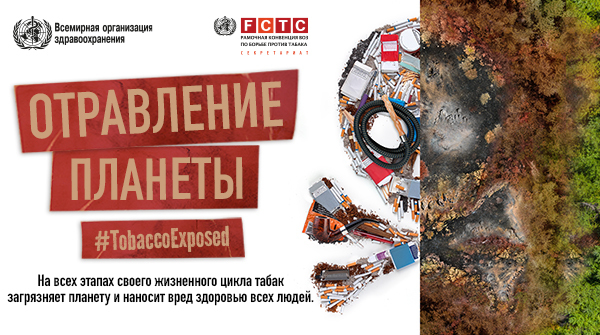 В нынешнем году Всемирной организацией здравоохранения Всемирный день без табака объявлен под девизом «Табак – угроза нашей окружающей среде». Этот девиз обращает наше внимание на тот вред, который табак наносит экологии: во время выращивания, производства, доставки и утилизации.Табачная индустрия каждый год выбрасывает в атмосферу 84 миллиона тонн углерода. Производство табака значительно влияет на климат и уничтожает экосистемы. Ежегодно табачные плантации требуют все больше земли – интенсивное возделывание этой культуры ведет к загрязнению и деградации почвы, падению урожайности. Для сохранения объемов производства вводятся в оборот все новые и новые земли. Ежегодно для выращивания табака уничтожается около 3,5 миллионов гектаров земель. Если допустить, что от одной спички прикуривается по две сигареты, то только для производства спичек требуется ежегодно вырубать 9 миллионов деревьев.Табачная промышленность, ежегодный вклад которой в выбросы парниковых газов составляет 84 мегатонны в эквиваленте углекислого газа, приводит к изменению климата и снижению его устойчивости, растрачивая ресурсы и нанося ущерб экосистемам. Это равнозначно запуску в космос 280 000 ракет.Табачный дым способствует повышению уровней загрязнения воздуха и содержит три вида парниковых газов: двуокись углерода, метан и оксиды азота, которые загрязняют окружающую среду как внутри помещений, так и снаружи.Табачные продукты загрязняют окружающую среду. Большая часть всего мусора – сигаретные окурки. Их  находят на пляжах, на цветочных клумбах, газонах под окнами жилых домов и даже в мировом океане. Окурки содержат в себе ядовитые вещества, которые проникают в почву и воду. Сигаретные фильтры делаются из полимерных материалов, не подлежащих вторичной переработке. Для прикуривания используются спички и зажигалки.В общемировом масштабе приблизительный вес отходов, ежегодно образующихся в результате общего жизненного цикла табака, составляет порядка 25 миллионов тонн.Ежегодно в окружающую среду выбрасывается примерно 4,5 триллиона сигарет, более 7 000 химических веществ, 70 из которых являются известными канцерогенами.Опросы о стилях поведения в отношении замусоривания показали, что около 65% курильщиков выбрасывают окурки ненадлежащим образом, загрязняя тем самым среду своего обитания.Серьезную экологическую проблему создает утилизация картриджей и батарей для электронных сигарет. Большинство пластмассовых картриджей для электронных сигарет не подлежат повторному использованию или переработке и оказываются в сточных канавах, на улицах и в водоемах. Ненадлежащая утилизация этих изделий наносит огромный вред окружающей среде, поскольку они состоят из бионеразлагаемых материалов, таких как металлические катушки, пластмассы, распылители, батареи и чипы микроконтроллеров. Кроме того, многие изделия являются одноразовыми.Картриджи и емкости для никотиновой жидкости одноразовые и тоже не подлежат переработке. Такая ситуация выгода производителю. За уборку мусора, образующегося при курении, табачные корпорации не платят ни гроша. Это оплачивается местными правительствами, а значит, деньгами налогоплательщиков. Только для упаковки сигарет требуется огромное количество картона, пластика, фольги и клея. В совокупности с коробками и ящиками, используемыми при транспортировке, это дает 2 миллиона тонн отходов, не пригодных к переработке, ежегодно.Табачная эпидемия является одной из наиболее серьезных угроз для здоровья населения, когда-либо возникавших в мире: ежегодно от нее гибнет более 8 миллионов человек. Табак убивает почти половину употребляющих его людей. Пассивное курение ежегодно становится причиной преждевременной смерти 1,2 миллиона человек наряду с сердечно- сосудистыми и респираторными заболеваниями.Нет ни одного органа, который бы не страдал от этой привычки. Все формы употребления табака вредят здоровью, и безвредной дозы табака не существует.Наиболее распространенной формой употребления табака в мире является курение сигарет. К другим видам табачных изделий относятся кальянный табак, сигары, сигариллы, самокруточный табак, трубочный табак, биди и кретек др.Употребление кальянного табака вредит здоровью так же, как и курение сигарет. Тем не менее, часто потребители плохо понимают или недооценивают вред курения кальянов.Бездымный табак вызывает сильную зависимость и также вредит здоровью. Он содержит множество канцерогенов, и его употребление повышает риск рака головного мозга, тканей шеи, горла, пищевода и ротовой полости (включая рак языка, губ и десен), а также различные стоматологические заболевания.Электронные системы доставки никотина (ЭСДН) и электронные системы доставки продуктов, не являющихся никотином (ЭСДПН), известные как «электронные сигареты», представляют собой изделия, в которых в процессе нагревания жидкости происходит формирование аэрозоля, вдыхаемого пользователем. Аэрозоль может содержать или не содержать никотин. Основными по объему ингредиентами наполнителей электронных сигарет являются пропиленгликоль с добавлением глицерина или без него и ароматизаторы. Электронные сигареты являются вредными для здоровья и опасными изделиями. При этом, долгосрочные эффекты их использования для самого потребителя и окружающих пока до конца не изучены. Особенно опасны электронные сигареты для детей и подростков. Никотин вызывает очень сильную зависимость, причем особенно уязвимой к никотину является не до конца сформированная центральная нервная система, процесс формирования которой продолжается приблизительно до 25-летнего возраста.Табак – это яд в любой форме. Не существует ни одного исследования, подтверждающего, что электронные сигареты или устройства для нагревания табака менее вредны для здоровья. Никотин – токсин сам по себе, кроме того, в электронных сигаретах его концентрация выше, что ведет к более быстрому привыканию. Дети и подростки, пользовавшиеся электронными сигаретами, в два раза чаще становятся хроническими курильщиками в зрелом возрасте. Жидкости для этих устройств содержат другие химические вещества, ароматизаторы и красители. Жевательный табак  более губителен для слизистых оболочек и ротовой полости, чем вдыхание табачного дыма.Цена потребления табака и никотиносодержащей продукции очень высока: во всем мире тратится 1,4 миллиарда долларов в год на лечение болезней, связанных с курением.Масштабы человеческой и экономической трагедии, связанной с употреблением табака, шокируют.Крупнейшие табачные компании вместе с остальными производителями табачных изделий всеми силами стараются помешать распространению информации о вреде их продукции. Табачные корпорации тратят большие деньги на «гринвошинг» своей индустрии. Они искажают отчетность, проводят громкие рекламные кампании, представляя себя социально ответственным производителем, финансируют экологичные проекты, представляют свою репутацию и изделия в «зеленом камуфляже», рекламируя их как экологически безопасные.Однако члены ВОЗ принимают решительные ответные меры: в 2003 г. единогласно приняли Рамочную конвенцию ВОЗ по борьбе против табака (РКБТ ВОЗ). К Конвенции, вступившей в силу в 2005 г., присоединилось 182 страны, в которых в совокупности проживает более 90% населения мира.Ограничение употребления табака – необходимое условие достижения всех Целей устойчивого развития, даже тех, которые не связаны напрямую с сохранением здоровья населения.Начните действовать, откажитесь от табака сегодня! Поддержите тех, кто нуждается в помощи по отказу от курения!Информация подготовлена по материаламИнтернет-ресурсов ОГПиА ФБУЗ «ЦГиЭ в РС(Я)»